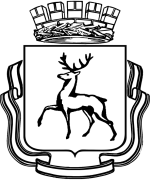 ГОРОДСКАЯ ДУМА  ГОРОДА  НИЖНЕГО  НОВГОРОДАРЕШЕНИЕРуководствуясь статьей 179 Бюджетного кодекса Российской Федерации, статьей 29 Устава города Нижнего Новгорода, статьей 18.1 Положения о бюджетном процессе в городе Нижнем Новгороде, принятого решением городской Думы города Нижнего Новгорода от 29.05.2013 № 79,ГОРОДСКАЯ ДУМА РЕШИЛА:Согласовать проект постановления администрации города Нижнего Новгорода «О внесении изменений в муниципальную программу города Нижнего Новгорода «Развитие дорожной  инфраструктуры города Нижнего Новгорода» на 2018-2020 годы», утвержденную постановлением администрации города Нижнего Новгорода от 25.12.2017 № 6247»   (прилагается).                                                                      Приложение                                                                                                  к решению городской Думы от __________ № _________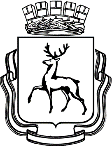 АДМИНИСТРАЦИЯ ГОРОДА НИЖНЕГО НОВГОРОДАП О С Т А Н О В Л Е Н И ЕВ соответствии со статьей 179 Бюджетного кодекса Российской Федерации, статьей 43 Устава города Нижнего Новгорода, решением городской Думы города Нижнего Новгорода от ……. №……, решением городской Думы города Нижнего Новгорода от 13.12.2017 № 262 «О бюджете города Нижнего Новгорода на 2018 год и на плановый период 2019-2020 годов», постановлением администрации города Нижнего Новгорода от 08.07.2014 № 2542 «Об утверждении перечня муниципальных программ города Нижнего Новгорода», постановлением администрации города Нижнего Новгорода от 08.04.2014 № 1228 «Об утверждении Порядка разработки, реализации и оценки эффективности муниципальных программ города Нижнего Новгорода и Методических рекомендаций по разработке и реализации муниципальных программ города Нижнего Новгорода» администрация города Нижнего Новгорода постановляет:1. Внести в муниципальную программу города Нижнего Новгорода «Развитие дорожной  инфраструктуры города Нижнего Новгорода» на 2018-2020 годы, утвержденную поставновлением администрации города Нижнего Новгорода от 25.12.2017 № 6247 изменения, изложив ее в новой редакции в соответствии с приложением.2. Департаменту общественных отношений и информации администрации города Нижнего Новгорода (Амбарцумян Р.М.) обеспечить опубликование настоящего постановления в официальном печатном средстве массовой информации – газете «День города. Нижний Новгород».3. Департаменту правового обеспечения администрации города Нижнего Новгорода (Киселева С.Б.) обеспечить размещение настоящего постановления на официальном сайте администрации города Нижнего Новгорода в информационно-телекоммуникационной сети «Интернет».4. Контроль за исполнением постановления возложить на заместителя главы администрации города Нижнего Новгорода Герасименко А.А.Глава города                                                                                                         В.А.ПановВ.Е.Рябцев433 02 33                                                                                                                                              УТВЕРЖДЕНА                                                                                                                                   постановлением администрации                                                                                         города                                                                                                                               от _________  № _________Муниципальная программа«Развитие дорожной инфраструктуры города Нижнего Новгорода» на 2018 - 2020 годы(далее - Программа) 1. Паспорт программы2.Текстовая часть муниципальной программы2.1. Характеристика текущего состояния улично-дорожной сети города Нижнего НовгородаДорожное хозяйство является одной из важнейших отраслей экономики города Нижнего Новгорода (далее - город), от устойчивого и эффективного функционирования которой в значительной степени зависит обеспечение транспортно-эксплуатационных показателей на  уровне, необходимом для удовлетворения потребностей пользователей автодорог. Ежегодно, городской Думой города Нижнего Новгорода выделяются значительные денежные средства на осуществление дорожной деятельности. Однако существующие объемы финансирования все еще не соответствуют технологически обоснованным потребностям развития данной отрасли. Недофинансирование дорожно-эксплуатационных работ приводит к сокращению срока службы дорог, увеличению потребности в затратах на их содержание и ремонт. Ограниченность доходов бюджета города приводит к ухудшению состояния улично-дорожной сети города. Несоответствие уровня улично-дорожной сети требованиям технических регламентов приводит к снижению скоростей движения транспортных потоков, простоям в автомобильных заторах и значительным потерям времени участниками дорожного движения. Одновременно возрастает нагрузка на дорожную сеть. Ежегодно увеличивается объем грузовых и пассажирских перевозок. От качества работы пассажирского и грузового автотранспорта зависит себестоимость товаров и услуг, производительность труда, конкурентоспособность и эффективность работы всех отраслей экономики. Для улучшения ситуации, в целях увеличения пропускной способности дорожной сети и повышения интенсивности и безопасности движения необходимо реализовать комплекс мероприятий по строительству дорог-дублеров, объездных дорог, транспортных развязок, внеуличных пешеходных переходов.К первоочередным объектам данных мероприятий следует отнести реконструкцию пр. Ленина, строительство дороги-дублера пр. Гагарина, строительство второй очереди дублера Сормовского шоссе, строительство транспортных развязок по ул. Должанской и ул. Циолковского, строительство надземных пешеходных переходов по пр. Гагарина, Казанскому шоссе, в МР «Мещерское озеро» и в других местах с неудовлетворительной статистикой ДТП.Также, неудовлетворительное состояние автомобильных дорог в городе объясняется:деятельностью юридических лиц по переустройству коммуникаций находящихся под дорогой, нарушающих целостность конструкции автомобильной дороги (количество раскопок в течение года составляет свыше 7 тыс. эпизодов);температурными колебаниями воздуха в зимний и летний периоды времени.Необходимость реализации основного мероприятия 5 «Обеспечение антитеррористической защищенности и охраны объектов транспортной инфраструктуры» регламентирована Федеральным законом от 09.02.2007 № 16-ФЗ (далее – Закон 16-З), где установлены требования к субъектам транспортной инфраструктуры» (собственникам, владельцам объектов транспортной инфраструктуры и (или) транспортных средств) по обеспечению транспортной безопасности на объектах транспортной инфраструктуры и/или транспортных средств. Объекты транспортной инфраструктуры – это технологический комплекс, включающий в себя: автомобильные вокзалы и станции; метрополитены; тоннели, эстакады, мосты; объекты систем связи, навигации и управления движением транспортных средств; участки автомобильных дорог, а также иные обеспечивающие функционирование транспортного комплекса здания, сооружения, устройства и оборудование, определяемые Правительством Российской Федерации.Целями обеспечения транспортной безопасности являются устойчивое и безопасное функционирование транспортного комплекса, защита интересов личности, общества и государства в сфере транспортного комплекса от актов незаконного вмешательства: от угрозы захвата, взрыва, размещения или попытки размещения на ОТИ взрывных устройств, угроза поражения опасными веществами, угроза блокирования, угроза хищения.Согласно п.п.1, п.3 ст.43 Устава города Нижнего Новгорода администрация от имени города владеет, пользуется, распоряжается муниципальной собственностью города, среди который - объекты транспортной инфраструктуры. Таким образом, в рамках действия Закона 16-З, в отношении «объектов транспортной инфраструктуры» администрация города Нижнего Новгорода является «субъектом транспортной инфраструктуры». Будучи «субъектом транспортной инфраструктуры» администрация города Нижнего Новгорода выполняет мероприятия по обеспечению транспортной безопасности на объектах транспортной инфраструктуры (на автомобильном транспорте, автомобильных вокзалах, станциях метрополитенах, мостах).Для разрешения существующих проблем в дорожной сфере разработана настоящая программа, финансирование которой будет осуществляться за счет средств городского, областного и федерального бюджетов. Программа направлена на развитие современной и эффективной дорожной инфраструктуры, комплексное решение проблем по  улучшению технического уровня существующей улично-дорожной сети города и искусственных дорожных сооружений, увеличение пропускной способности автомобильных дорог, обеспечение подъезда к важнейшим транспортным узлам, железнодорожной станции, речному порту, аэропорту и другим объектам транспортной инфраструктуры, устойчивое и безопасное функционирование транспортного комплекса. 2.2. Цели, задачи программыГлавной целью реализации программы является - развитие современной, эффективной дорожной инфраструктуры.Для достижения поставленной цели необходимо выполнение следующих задач:обеспечение технического состояния дорожной сети города на уровне соответствующем нормативным требованиям;строительство новых и повышение технического уровня существующих автомобильных дорог местного значения;усиление антитеррористической защищенности объектов транспортной инфраструктуры (мостовые сооружения).2.3. Сроки и этапы реализации программыПрограмма рассчитана на 3-летний период 2018 - 2020 годы, который будет рассматриваться как переходный период от обеспечения минимально необходимого уровня содержания и ремонта автомобильных дорог и искусственных сооружений на них к обеспечению нормативных транспортно-эксплуатационных показателей автомобильных дорог и искусственных сооружений на них.Программа реализуется в I этап, соответствующий переходному периоду.2.4. Основные мероприятия программыТаблица 12.5. Целевые индикаторы программыСведения о целевых индикаторах программыТаблица 2Методика расчета целевых индикаторов программыТаблица 2.12.6. Меры правового регулированияДля достижения целей программы принятие нормативных правовых актов не требуется.2.7. Участие в реализации программы муниципальных унитарных предприятий, хозяйственных обществ, акции, доли в уставном капитале которых принадлежат муниципальному образованию город Нижний Новгород не планируется.2.8. Обоснование объема финансовых ресурсовРесурсное обеспечение реализации программы за счет средств бюджета  города Нижнего НовгородаТаблица 4Прогнозная оценка расходов на реализацию программы за счет всех источниковТаблица 52.9. Анализ рисков реализации программыНа реализацию программы могут негативно повлиять факторы, связанные с выбором подрядчиков, обеспечением качества ремонтных работ и финансированием мероприятий программы.Риск с отбором подрядчиков связан в первую очередь с возможностью отбора недобросовестного подрядчика и, как следствие, некачественным выполнением или невыполнением работ.Риск низкого качества ремонтных работ в основном может быть связан с недостатком технического и кадрового потенциала у подрядных организаций, отсутствием необходимых для ремонтных работ материалов. Минимизация данного риска осуществляется за счет обеспечения жесткой системы контроля за проведением работ.В целях минимизации негативного влияния следует рассмотреть возможность привлечения средств федерального и областного бюджетов, средств инвесторов, а также разработку иных программных механизмов, направленных на улучшение дорожной инфраструктуры города Нижнего Новгорода.3. Оценка планируемой эффективности программыВ результате реализации программы будут обеспечены: техническое состояние дорожной сети города на уровне соответствующем нормативным требованиям; строительство новых и повышение технического уровня существующих автомобильных дорог местного значения; увеличение пропускной способность городских дорог; подъезд к важнейшим транспортным узлам, железнодорожной станции, речному порту, аэропорту и другим объектам транспортной инфраструктуры, усиление антитеррористической защищенности и объектов транспортной инфраструктуры (мостовые сооружения), в объёме финансирования, выделяемого из бюджета города Нижнего Новгорода на соответствующие статьи расходов.пояснительная запискак проекту решения городской Думы города Нижнего Новгорода«О согласовании проекта постановления администрации города Нижнего Новгорода «О внесении изменений в муниципальную программу города Нижнего Новгорода «Развитие дорожной  инфраструктуры города Нижнего Новгорода» на 2018-2020 годы», утвержденную постановлением администрации города Нижнего Новгорода от 25.12.2017 № 6247» Внесение изменений в муниципальную программу обусловлено корректировкой бюджетных ассигнований на 2018 год и на плановый период 2018-2019 годов в соответствии с решением городской Думы города Нижнего Новгорода от 13.12.2017 № 262 «О бюджете города Нижнего Новгорода на 2018 год и на плановый период 2019-2020 годов», а также с добавлением основного мероприятия 5 «Обеспечение антитеррористической защищенности и охраны объектов транспортной инфраструктуры», задачей которого является оптимальное применение организационных, информационно-пропагандистских мероприятий по предупреждению террористической и экстремистской деятельности , а также усиление антитеррористической защищенности объектов жизнеобеспечения, мест массового пребывания людей и объектов транспортной инфраструктуры.Также изменен индикатор «Общая протяженность автомобильных дорог местного значения» на 1 513 463,00 км (изначально было указано 1 489,85 км), в  связи с уточнением данных по межеванию территории города и технической ошибкой администрации Нижегородского района). Директор департамента благоустройства и дорожного хозяйства администрации г.Н.Новгорода                                                                            В.Е.Рябцевфинансово-экономическое обоснованиек проекту решения городской Думы города Нижнего Новгорода«О согласовании проекта постановления администрации города Нижнего Новгорода «О внесении изменений в муниципальную программу города Нижнего Новгорода «Развитие дорожной  инфраструктуры города Нижнего Новгорода» на 2018-2020 годы», утвержденную постановлением администрации города Нижнего Новгорода от 25.12.2017 № 6247» Принятие проекта решения городской Думы города Нижнего Новгорода О согласовании проекта постановления администрации города Нижнего Новгорода «О внесении изменений в муниципальную программу города Нижнего Новгорода «Развитие дорожной  инфраструктуры города Нижнего Новгорода» на 2018-2020 годы», утвержденную постановлением администрации города Нижнего Новгорода от 25.12.2017 № 6247» не требует дополнительных расходов городского бюджета.Директор департамента благоустройства и дорожного хозяйства администрации г.Н.Новгорода                                                                            В.Е.Рябцевпереченьмуниципальных правовых актов, подлежащихпризнанию утратившими силу, изменению или принятию в связи с принятием проекта решения городской Думы города Нижнего Новгорода «О согласовании проекта постановления администрации города Нижнего Новгорода «О внесении изменений в муниципальную программу города Нижнего Новгорода «Развитие дорожной  инфраструктуры города Нижнего Новгорода» на 2018-2020 годы», утвержденную постановлением администрации города Нижнего Новгорода от 25.12.2017 № 6247»В связи с принятием проекта решения городской Думы города Нижнего Новгорода «О согласовании проекта постановления администрации города Нижнего Новгорода «О внесении изменений в муниципальную программу города Нижнего Новгорода «Развитие дорожной  инфраструктуры города Нижнего Новгорода» на 2018-2020 годы», требуется внести изменения в постановление администрации города Нижнего Новгорода от 25.12.2017 № 6247 «Об утверждении муниципальной программы города Нижнего Новгорода «Развитие дорожной инфраструктуры города Нижнего Новгрода» на 2018 - 2020 годы. Лист согласованияк проекту решения городской Думы города Нижнего Новгорода«О согласовании проекта постановления администрациигорода Нижнего Новгорода «О внесении изменений в муниципальнуюпрограмму города Нижнего Новгорода «Развитие дорожнойинфраструктуры города Нижнего Новгорода» на 2018-2020 годы»,утвержденную постановлением администрации города Нижнего Новгорода от 25.12.2017 № 6247»_____________________________________________   № _______________О согласовании проекта постановления администрации города Нижнего Новгорода «О внесении изменений в муниципальную программу города Нижнего Новгорода «Развитие дорожной  инфраструктуры города Нижнего Новгорода» на 2018-2020 годы», утвержденную постановлением администрации города Нижнего Новгорода от 25.12.2017 № 6247» О согласовании проекта постановления администрации города Нижнего Новгорода «О внесении изменений в муниципальную программу города Нижнего Новгорода «Развитие дорожной  инфраструктуры города Нижнего Новгорода» на 2018-2020 годы», утвержденную постановлением администрации города Нижнего Новгорода от 25.12.2017 № 6247» О согласовании проекта постановления администрации города Нижнего Новгорода «О внесении изменений в муниципальную программу города Нижнего Новгорода «Развитие дорожной  инфраструктуры города Нижнего Новгорода» на 2018-2020 годы», утвержденную постановлением администрации города Нижнего Новгорода от 25.12.2017 № 6247» Глава города             В.А.Панов┌┐О внесении изменений в муниципальную программу города Нижнего Новгорода «Развитие дорожной  инфраструктуры города Нижнего Новгорода» на 2018-2020 годы», утвержденную постановлением администрации города Нижнего Новгорода от 25.12.2017 № 6247О внесении изменений в муниципальную программу города Нижнего Новгорода «Развитие дорожной  инфраструктуры города Нижнего Новгорода» на 2018-2020 годы», утвержденную постановлением администрации города Нижнего Новгорода от 25.12.2017 № 6247О внесении изменений в муниципальную программу города Нижнего Новгорода «Развитие дорожной  инфраструктуры города Нижнего Новгорода» на 2018-2020 годы», утвержденную постановлением администрации города Нижнего Новгорода от 25.12.2017 № 6247Ответственный исполнитель программыДепартамент благоустройства и дорожного хозяйства администрации города Нижнего НовгородаДепартамент благоустройства и дорожного хозяйства администрации города Нижнего НовгородаДепартамент благоустройства и дорожного хозяйства администрации города Нижнего НовгородаДепартамент благоустройства и дорожного хозяйства администрации города Нижнего НовгородаСоисполнители программыДепартамент строительства администрации города Нижнего НовгородаКомитет по управлению городским имуществом и земельными ресурсами администрации города Нижнего Новгорода (далее - КУГИиЗР)Администрации районов города Нижнего НовгородаМуниципальное казенное учреждение «Центр лабораторных испытаний» (далее - МКУ «Центр лабораторных испытаний»)Муниципальное казенное учреждение «Главное управление по строительству и ремонту метрополитена, мостов и дорожных сетей в городе Нижнем Новгороде» (далее - МКУ «ГУММиД»)Департамент строительства администрации города Нижнего НовгородаКомитет по управлению городским имуществом и земельными ресурсами администрации города Нижнего Новгорода (далее - КУГИиЗР)Администрации районов города Нижнего НовгородаМуниципальное казенное учреждение «Центр лабораторных испытаний» (далее - МКУ «Центр лабораторных испытаний»)Муниципальное казенное учреждение «Главное управление по строительству и ремонту метрополитена, мостов и дорожных сетей в городе Нижнем Новгороде» (далее - МКУ «ГУММиД»)Департамент строительства администрации города Нижнего НовгородаКомитет по управлению городским имуществом и земельными ресурсами администрации города Нижнего Новгорода (далее - КУГИиЗР)Администрации районов города Нижнего НовгородаМуниципальное казенное учреждение «Центр лабораторных испытаний» (далее - МКУ «Центр лабораторных испытаний»)Муниципальное казенное учреждение «Главное управление по строительству и ремонту метрополитена, мостов и дорожных сетей в городе Нижнем Новгороде» (далее - МКУ «ГУММиД»)Департамент строительства администрации города Нижнего НовгородаКомитет по управлению городским имуществом и земельными ресурсами администрации города Нижнего Новгорода (далее - КУГИиЗР)Администрации районов города Нижнего НовгородаМуниципальное казенное учреждение «Центр лабораторных испытаний» (далее - МКУ «Центр лабораторных испытаний»)Муниципальное казенное учреждение «Главное управление по строительству и ремонту метрополитена, мостов и дорожных сетей в городе Нижнем Новгороде» (далее - МКУ «ГУММиД»)Цели программыРазвитие современной, эффективной дорожной инфраструктурыРазвитие современной, эффективной дорожной инфраструктурыРазвитие современной, эффективной дорожной инфраструктурыРазвитие современной, эффективной дорожной инфраструктурыЗадачи программыОбеспечение содержания дорожной сети города и искусственных дорожных сооружений на уровне, соответствующем нормативным требованиям;Обеспечение комфортными автомобильными дорогами, транспортными развязками, пешеходными переходами и прочими искусственными сооружениями;Усиление антитеррористической защищенности объектов транспортной инфраструктуры.Обеспечение содержания дорожной сети города и искусственных дорожных сооружений на уровне, соответствующем нормативным требованиям;Обеспечение комфортными автомобильными дорогами, транспортными развязками, пешеходными переходами и прочими искусственными сооружениями;Усиление антитеррористической защищенности объектов транспортной инфраструктуры.Обеспечение содержания дорожной сети города и искусственных дорожных сооружений на уровне, соответствующем нормативным требованиям;Обеспечение комфортными автомобильными дорогами, транспортными развязками, пешеходными переходами и прочими искусственными сооружениями;Усиление антитеррористической защищенности объектов транспортной инфраструктуры.Обеспечение содержания дорожной сети города и искусственных дорожных сооружений на уровне, соответствующем нормативным требованиям;Обеспечение комфортными автомобильными дорогами, транспортными развязками, пешеходными переходами и прочими искусственными сооружениями;Усиление антитеррористической защищенности объектов транспортной инфраструктуры.Этапы и сроки реализации программыСрок реализации программы 2018 - 2020 годы.Программа реализуется в 1 этапСрок реализации программы 2018 - 2020 годы.Программа реализуется в 1 этапСрок реализации программы 2018 - 2020 годы.Программа реализуется в 1 этапСрок реализации программы 2018 - 2020 годы.Программа реализуется в 1 этапОбъемы бюджетных ассигнований программы за счет средств бюджета города Нижнего НовгородаОтветственный исполнитель (соисполнители)201820192020Объемы бюджетных ассигнований программы за счет средств бюджета города Нижнего НовгородаВсего, в том числе:2 340 913 764,001 119 464 928,801 109 681 792,00Объемы бюджетных ассигнований программы за счет средств бюджета города Нижнего НовгородаДепартамент благоустройства и дорожного хозяйства администрации города Нижнего Новгорода  285 153 753,0099 076 100,00102 183 992,00Объемы бюджетных ассигнований программы за счет средств бюджета города Нижнего НовгородаКУГИиЗР79 662 864,0013 277 128,80-Объемы бюджетных ассигнований программы за счет средств бюджета города Нижнего НовгородаМКУ «Центр лабораторных испытаний» (Департамент благоустройства и дорожного хозяйства администрации города Нижнего Новгорода)10 075 600,0010 214 100,0010 600 200,00Объемы бюджетных ассигнований программы за счет средств бюджета города Нижнего НовгородаАдминистрации районов города Нижнего Новгорода (Департамент благоустройства и дорожного хозяйства администрации города Нижнего Новгорода)1 965 971 547,00996 847 600,00996 847 600,00Объемы бюджетных ассигнований программы за счет средств бюджета города Нижнего НовгородаМКУ «ГУММиД» (Департамент строительства администрации города Нижнего Новгорода)50 000,0050 000,0050 000,00Целевые индикаторы программыСреднее время поездки - 39,8 мин;Пропускная способность улично-дорожной сети - 2000/40 000 ед.ТС/час/сутки;Доля автомобильных дорог, общего пользования местного значения, содержащихся в соответствии с нормативными требованиями - 59,56 %,Доля искусственных дорожных сооружений, отвечающих нормативным требованиям, от общей площади искусственных дорожных сооружений - 42 %,Общая протяженность автомобильных дорог местного значения – 1 513 463,00 км;Доля защищенных объектов транспортной инфраструктуры - 15%.Среднее время поездки - 39,8 мин;Пропускная способность улично-дорожной сети - 2000/40 000 ед.ТС/час/сутки;Доля автомобильных дорог, общего пользования местного значения, содержащихся в соответствии с нормативными требованиями - 59,56 %,Доля искусственных дорожных сооружений, отвечающих нормативным требованиям, от общей площади искусственных дорожных сооружений - 42 %,Общая протяженность автомобильных дорог местного значения – 1 513 463,00 км;Доля защищенных объектов транспортной инфраструктуры - 15%.Среднее время поездки - 39,8 мин;Пропускная способность улично-дорожной сети - 2000/40 000 ед.ТС/час/сутки;Доля автомобильных дорог, общего пользования местного значения, содержащихся в соответствии с нормативными требованиями - 59,56 %,Доля искусственных дорожных сооружений, отвечающих нормативным требованиям, от общей площади искусственных дорожных сооружений - 42 %,Общая протяженность автомобильных дорог местного значения – 1 513 463,00 км;Доля защищенных объектов транспортной инфраструктуры - 15%.Среднее время поездки - 39,8 мин;Пропускная способность улично-дорожной сети - 2000/40 000 ед.ТС/час/сутки;Доля автомобильных дорог, общего пользования местного значения, содержащихся в соответствии с нормативными требованиями - 59,56 %,Доля искусственных дорожных сооружений, отвечающих нормативным требованиям, от общей площади искусственных дорожных сооружений - 42 %,Общая протяженность автомобильных дорог местного значения – 1 513 463,00 км;Доля защищенных объектов транспортной инфраструктуры - 15%.№п/п№п/пНаименование подпрограммы, задачи, основного мероприятияКатегория расходов (кап.вложения, НИОКР и прочие расходы)Сроки выполненияОтветственный исполнитель, соисполнительКраткое описание основного мероприятияЗадача. Обеспечение содержания дорожной сети города и искусственных дорожных сооружений на уровне соответствующем нормативным требованиям.Задача. Обеспечение содержания дорожной сети города и искусственных дорожных сооружений на уровне соответствующем нормативным требованиям.Задача. Обеспечение содержания дорожной сети города и искусственных дорожных сооружений на уровне соответствующем нормативным требованиям.Задача. Обеспечение содержания дорожной сети города и искусственных дорожных сооружений на уровне соответствующем нормативным требованиям.Задача. Обеспечение содержания дорожной сети города и искусственных дорожных сооружений на уровне соответствующем нормативным требованиям.Задача. Обеспечение содержания дорожной сети города и искусственных дорожных сооружений на уровне соответствующем нормативным требованиям.Задача. Обеспечение содержания дорожной сети города и искусственных дорожных сооружений на уровне соответствующем нормативным требованиям.1Выполнение работ по содержанию автомобильных дорог общего пользования местного значения и инженерных сооружений на нихВыполнение работ по содержанию автомобильных дорог общего пользования местного значения и инженерных сооружений на нихПрочие расходы2018–2020 годыДепартамент благоустройства и дорожного хозяйства администрации г.Н.Новгорода, администрации районов г.Н.НовгородаВыполнение комплекса дорожных работ, предусмотренных Приказом Министерства транспорта Российской Федерации от 16 ноября 2012 № 402 «Об утверждении классификации работ по капитальному ремонту, ремонту, ремонту и содержанию автомобильных дорог».2Содержание учреждений осуществляющих управление дорожным хозяйством (МКУ «Центр лабораторных испытаний»)Содержание учреждений осуществляющих управление дорожным хозяйством (МКУ «Центр лабораторных испытаний»)Прочие расходы2018–2020 годыДепартамент благоустройства и дорожного хозяйства администрации г.Н.Новгорода, МКУ «Центр лабораторных испытаний»Финансирование учреждения, обеспечивающего сопровождение муниципальных контрактов в части проверки качества выполненных дорожных работ (оплата труда, содержание зданий, ремонт, в т.ч. мероприятия по пожарной безопасности).3Укрепление материально-технической базы дорожного комплексаУкрепление материально-технической базы дорожного комплексаКап.вложения2018–2020 годыДепартамент благоустройства и дорожного хозяйства администрации г.Н.Новгорода, КУГИиЗРЗакупка специализированной техники (лизинг) для оптимизации работы и внедрения новых технологий в дорожной деятельности.Задача. Обеспечение комфортными автомобильными дорогами, транспортными развязками, пешеходными переходами и прочими искусственными сооружениями.Задача. Обеспечение комфортными автомобильными дорогами, транспортными развязками, пешеходными переходами и прочими искусственными сооружениями.Задача. Обеспечение комфортными автомобильными дорогами, транспортными развязками, пешеходными переходами и прочими искусственными сооружениями.Задача. Обеспечение комфортными автомобильными дорогами, транспортными развязками, пешеходными переходами и прочими искусственными сооружениями.Задача. Обеспечение комфортными автомобильными дорогами, транспортными развязками, пешеходными переходами и прочими искусственными сооружениями.Задача. Обеспечение комфортными автомобильными дорогами, транспортными развязками, пешеходными переходами и прочими искусственными сооружениями.Задача. Обеспечение комфортными автомобильными дорогами, транспортными развязками, пешеходными переходами и прочими искусственными сооружениями.4Строительство (реконструкция) автомобильных дорог, транспортных развязок, пешеходных переходов и прочих искусственных сооружений.Строительство (реконструкция) автомобильных дорог, транспортных развязок, пешеходных переходов и прочих искусственных сооружений.Кап.вложения2018–2020 годыДепартамент благоустройства и дорожного хозяйства админи-страции г.Н.Новгорода, Департамент строительства, МКУ «ГУММиД», КУГИиЗРОформление земельных участков под строительство; изъятие нежилых помещений и земельных участков; подготовительные работы по проведению инженерно-геодезических, геологических, экологических, гидрометеорологических изысканий; подготовка проектной документации; госэкспертиза проектной документации; работы по строительству и реконструкции автомобильных дорог, транспортных развязок, пешеходных переходов и прочих искусственных сооружений; ввод объектов в эксплуатацию.Задача. Усиление антитеррористической защищенности объектов транспортной инфраструктуры (мостовые сооружения).Задача. Усиление антитеррористической защищенности объектов транспортной инфраструктуры (мостовые сооружения).Задача. Усиление антитеррористической защищенности объектов транспортной инфраструктуры (мостовые сооружения).Задача. Усиление антитеррористической защищенности объектов транспортной инфраструктуры (мостовые сооружения).Задача. Усиление антитеррористической защищенности объектов транспортной инфраструктуры (мостовые сооружения).Задача. Усиление антитеррористической защищенности объектов транспортной инфраструктуры (мостовые сооружения).Задача. Усиление антитеррористической защищенности объектов транспортной инфраструктуры (мостовые сооружения).5Обеспечение антитеррористической защищенности и охраны объектов транспортной инфраструктуры (мостовые сооружения).Обеспечение антитеррористической защищенности и охраны объектов транспортной инфраструктуры (мостовые сооружения).-2018–2020 годыДепартамент благоустройства и дорожного хозяйства админи-страции г.Н.НовгородаПроведение аттестации сил обеспечения транспортной безопасности, охрана объектов транспортной инфраструктуры, разработка планов обеспечения транспортной безопасности и их реализация, обслуживание инженерно-технических средств и охрана объектов транспортной инфраструктуры (мостовые сооружения).№п/пНаименование цели муниципальной программы, подпрограммы, задачи, целевого индикатораЕдиница измеренияЗначение показателя целевого индикатораЗначение показателя целевого индикатораЗначение показателя целевого индикатораЗначение показателя целевого индикатора№п/пНаименование цели муниципальной программы, подпрограммы, задачи, целевого индикатораЕдиница измерения2018 год2018 год2019 год2020 год2344561Цель. Развитие современной, эффективной дорожной инфраструктуры.Цель. Развитие современной, эффективной дорожной инфраструктуры.Цель. Развитие современной, эффективной дорожной инфраструктуры.Цель. Развитие современной, эффективной дорожной инфраструктуры.Цель. Развитие современной, эффективной дорожной инфраструктуры.Цель. Развитие современной, эффективной дорожной инфраструктуры.Среднее время поездкимин40,2404039,8Пропускная способность улично-дорожной сетиед.ТС/час/сутки2000/40 0002000/40 0002000/40 0002000/40 0001.Задача. Обеспечение содержания  дорожной сети города и искусственных дорожных сооружений на уровне, соответствующем нормативным требованиям.Задача. Обеспечение содержания  дорожной сети города и искусственных дорожных сооружений на уровне, соответствующем нормативным требованиям.Задача. Обеспечение содержания  дорожной сети города и искусственных дорожных сооружений на уровне, соответствующем нормативным требованиям.Задача. Обеспечение содержания  дорожной сети города и искусственных дорожных сооружений на уровне, соответствующем нормативным требованиям.Задача. Обеспечение содержания  дорожной сети города и искусственных дорожных сооружений на уровне, соответствующем нормативным требованиям.Задача. Обеспечение содержания  дорожной сети города и искусственных дорожных сооружений на уровне, соответствующем нормативным требованиям.1.Доля автомобильных дорог, общего пользования местного значения, содержащихся в соответствии с нормативными требованиями%51,7657,1657,1659,561.Доля искусственных дорожных сооружений, отвечающих нормативным требованиям, от общей площади искусственных дорожных сооружений%40,64242422.Задача. Обеспечение комфортными автомобильными дорогами, транспортными развязками, пешеходными переходами и прочими искусственными сооружениями.Задача. Обеспечение комфортными автомобильными дорогами, транспортными развязками, пешеходными переходами и прочими искусственными сооружениями.Задача. Обеспечение комфортными автомобильными дорогами, транспортными развязками, пешеходными переходами и прочими искусственными сооружениями.Задача. Обеспечение комфортными автомобильными дорогами, транспортными развязками, пешеходными переходами и прочими искусственными сооружениями.Задача. Обеспечение комфортными автомобильными дорогами, транспортными развязками, пешеходными переходами и прочими искусственными сооружениями.Задача. Обеспечение комфортными автомобильными дорогами, транспортными развязками, пешеходными переходами и прочими искусственными сооружениями.2.Общая протяженность автомобильных дорог местного значениякм1 513 463,001 513 463,001 513 463,001 513 463,003.Задача.Усиление антитеррористической защищенности объектов транспортной инфраструктуры  (мостовые сооружения).Задача.Усиление антитеррористической защищенности объектов транспортной инфраструктуры  (мостовые сооружения).Задача.Усиление антитеррористической защищенности объектов транспортной инфраструктуры  (мостовые сооружения).Задача.Усиление антитеррористической защищенности объектов транспортной инфраструктуры  (мостовые сооружения).Задача.Усиление антитеррористической защищенности объектов транспортной инфраструктуры  (мостовые сооружения).Задача.Усиление антитеррористической защищенности объектов транспортной инфраструктуры  (мостовые сооружения).3.Доля защищенных объектов транспортной инфраструктуры%5101015№ п/пНаименование показателя целевого индикатораЕдиница измеренияНПА, определяющий методику расчета целевого индикатораРасчет показателя целевого индикатораРасчет показателя целевого индикатораИсходные данные для расчета значений показателя целевого индикатораИсходные данные для расчета значений показателя целевого индикатораИсходные данные для расчета значений показателя целевого индикатора№ п/пНаименование показателя целевого индикатораЕдиница измеренияНПА, определяющий методику расчета целевого индикатораформула расчетабуквенное обозначение переменной в формуле расчетаисточник исходных данныхметод сбора исходных данныхпериодичность сбора и срок представления исходных данных1Среднее время поездкимин---Комплексная транспортная схема Нижнего НовгородаОбследования, замерыГодовая2Пропускная способность улично-дорожной сетиед.ТС/час/сутки---Комплексная транспортная схема Нижнего НовгородаОбследования, замерыГодовая3Доля автомобильных дорог, содержащихся в соответствии с нормативными требованиями % Постановление администрация города Нижнего Новгорода от 30 октября 2013 № 4199 «Об утверждении нормативов финансовых затрат и правил расчета размера ассигнований на содержание, ремонт и капитальный ремонт автомобильных дорог местного значения города Нижнего Новгорода»D=N/Х*100N-финансирование.Х= Стоимость содержания дорог исходя из норматива.Х=SА*ЦА++SБ*ЦБ+SВ*ЦВ+SГ*ЦГSА- площадь дорог группы АЦА – нормативная цена содержания дорог группы А;SБ - площадь дорог группы БЦБ – нормативная цена содержания дорог группы Б;SВ - площадь дорог группы ВЦВ – нормативная цена содержания дорог группы В;SГ - площадь дорог группы ГЦГ – нормативная цена содержания дорог группы Г.Постановление администрации города Нижнего Новгорода от 3213 от 14.08.2014 «Об утверждении перечня объектов, в отношении которых администрацией города Нижнего Новгорода осуществляется дорожная деятельность»Обследования, замерыГодовая4Доля искусственных дорожных сооружений, отвечающих нормативным требованиям, от общей площади искусственных дорожных сооружений%-D = 100/Sобщ*(Sнорм + Sотрем-( Sобщ /100*2))Sобщ - общая площадь ИДСSнорм - площадь ИДС в нормативном состоянии (по состоянию на предшествующий  год)Sотрем- площадь ИДС отремонтированных в текущем годуРезультаты обследования технического состояния сооруженийОДМ 218.4.001-2008(распоряжениемРосавтодораот 11.06.2008 No 219-р)Годовая5Общая протяженность автомобильных дорог местного значенияКм.-Протяженность дорог-Данные департамента благоустройства и дорожного хозяйства администрации города Нижнего Новгорода-Годовая6Доля защищенных объектов транспортной инфраструктуры%-ОТИ1 = ОТИзащ   Х 100%ОТИобщ.ОТИзащ - количество объектов транспортной инфраструктуры, в отношении которых проведены мероприятия антитеррористической защищенности; ОТИобщ - общее число объектов транспортной инфраструктурыДанные депар-тамента благо-устройства и до-рожного хозяй-ства админи-страции города Нижнего Новго-родаПериодическая отчетностьГодовая№ п/пНаименование муниципальной программы, подпрограммы, основного мероприятияОтветственный исполнитель, соисполнитель Расходы, руб.Расходы, руб.Расходы, руб.№ п/пНаименование муниципальной программы, подпрограммы, основного мероприятияОтветственный исполнитель, соисполнитель 2018 год2019 год2020 год123456Муниципальная программа «Развитие дорожной инфраструктуры города Нижнего Новгорода»Муниципальная программа «Развитие дорожной инфраструктуры города Нижнего Новгорода»Всего, в том числе:2 340 913 764,001 119 464 928,801 109 681 792,00Муниципальная программа «Развитие дорожной инфраструктуры города Нижнего Новгорода»Муниципальная программа «Развитие дорожной инфраструктуры города Нижнего Новгорода»Департамент благоустройства и дорожного хозяйства администрации  города Нижнего Новгорода 285 153 753,0099 076 100,00102 183 992,00Муниципальная программа «Развитие дорожной инфраструктуры города Нижнего Новгорода»Муниципальная программа «Развитие дорожной инфраструктуры города Нижнего Новгорода»Администрации районов города Нижнего Новгорода (Департамент благоустройства и дорожного хозяйства администрации города Нижнего Новгорода)1 965 971 547,00996 847 600,00996 847 600,00Муниципальная программа «Развитие дорожной инфраструктуры города Нижнего Новгорода»Муниципальная программа «Развитие дорожной инфраструктуры города Нижнего Новгорода»МКУ «Центр лабораторных испытаний» (Департамент благоустройства и дорожного хозяйства администрации города Нижнего Новгорода)10 075 600,0010 214 100,0010 600 200,00Муниципальная программа «Развитие дорожной инфраструктуры города Нижнего Новгорода»Муниципальная программа «Развитие дорожной инфраструктуры города Нижнего Новгорода» КУГИиЗР79 662 864,0013 277 128,80-Муниципальная программа «Развитие дорожной инфраструктуры города Нижнего Новгорода»Муниципальная программа «Развитие дорожной инфраструктуры города Нижнего Новгорода»МКУ «ГУММиД» (Департамент строительства администрации города Нижнего Новгорода)50 000,0050 000,0050 000,001Выполнение работ по содержанию автомобильных дорог общего пользования местного значения и инженерных сооружений на нихВсего, в том числе:2 181 855 000,001 095 923 700,001 099 031 592,001Выполнение работ по содержанию автомобильных дорог общего пользования местного значения и инженерных сооружений на нихДепартамент благоустройства и дорожного хозяйства администрации города Нижнего Новгорода215 883 453,0099 076 100,00102 183 992,001Выполнение работ по содержанию автомобильных дорог общего пользования местного значения и инженерных сооружений на нихАдминистрации районов города Нижнего Новгорода (Департамент благоустройства и дорожного хозяйства администрации города Нижнего Новгорода)1 965 971 547,00996 847 600,00996 847 600,002Содержание учреждений, осуществляющих управление дорожным хозяйством ( МКУ «Центр лабораторных испытаний»)Всего, в том числе:10 075 600,0010 214 100,0010 600 200,002Содержание учреждений, осуществляющих управление дорожным хозяйством ( МКУ «Центр лабораторных испытаний»)МКУ «Центр лабораторных испытаний» (Департамент благоустройства и дорожного хозяйства администрации города Нижнего Новгорода)10 075 600,0010 214 100,0010 600 200,003Укрепление материально-технической базы дорожного комплексаВсего, в том числе:79 662 864,0013 277 128,80-3Укрепление материально-технической базы дорожного комплексаКУГИиЗР79 662 864,0013 277 128,80-141Строительство (реконструкция) автомобильных дорог, транспортных развязок, пешеходных переходов и прочих искусственных сооруженийВсего, в том числе:69 320 300,0050 000,0050 000,00141Строительство (реконструкция) автомобильных дорог, транспортных развязок, пешеходных переходов и прочих искусственных сооруженийДепартамент благоустройства и дорож-ного хозяйства администрации города Нижнего Новгорода 69 270 300,00--141Строительство (реконструкция) автомобильных дорог, транспортных развязок, пешеходных переходов и прочих искусственных сооруженийМКУ «ГУММиД» (Департамент строительства администрации города Нижнего Новгорода)50 000,0050 000,0050 000,0055Обеспечение антитеррористической защищенности и охраны объектов транспортной инфраструктуры (мостовые соружения).Всего, в том числе:---55Обеспечение антитеррористической защищенности и охраны объектов транспортной инфраструктуры (мостовые соружения).Департамент благоустройства и дорож-ного хозяйства администрации города Нижнего Новгорода---№ п/пНаименование муниципальной программы подпрограммы, основного мероприятияИсточник финансирования/ ответственный исполнитель, соисполнитель, участникОбъем финансового обеспечения, руб.Объем финансового обеспечения, руб.Объем финансового обеспечения, руб.№ п/пНаименование муниципальной программы подпрограммы, основного мероприятияИсточник финансирования/ ответственный исполнитель, соисполнитель, участник201820192020123567Муниципальная программа «Развитие дорожной инфраструктуры города Нижнего Новгорода»Муниципальная программа «Развитие дорожной инфраструктуры города Нижнего Новгорода»Всего (1) + (2) + (3) + (4)2 340 913 764,001 119 464 928,801 109 681 792,00Муниципальная программа «Развитие дорожной инфраструктуры города Нижнего Новгорода»Муниципальная программа «Развитие дорожной инфраструктуры города Нижнего Новгорода»(1) собственные городские средства, в том числе 1 178 012 364,001 119 464 928,801 109 681 792,00Муниципальная программа «Развитие дорожной инфраструктуры города Нижнего Новгорода»Муниципальная программа «Развитие дорожной инфраструктуры города Нижнего Новгорода»Департамент благоустройства и дорожного хозяйства администрации города Нижнего Новгорода122 252 353,0099 076 100,00102 183 992,00Муниципальная программа «Развитие дорожной инфраструктуры города Нижнего Новгорода»Муниципальная программа «Развитие дорожной инфраструктуры города Нижнего Новгорода»Администрации районов города Нижнего Новгорода (Департамент благоустрой-ства и дорожного хозяйства администрации города Нижнего Новгорода)965 971 547,00996 847 600,00996 847 600,00Муниципальная программа «Развитие дорожной инфраструктуры города Нижнего Новгорода»Муниципальная программа «Развитие дорожной инфраструктуры города Нижнего Новгорода»МКУ «Центр лабораторных испытаний»  (Департамент благоустройства и дорожного хозяйства администрации города Нижнего Новгорода)10 075 600,0010 214 100,0010 600 200,00Муниципальная программа «Развитие дорожной инфраструктуры города Нижнего Новгорода»Муниципальная программа «Развитие дорожной инфраструктуры города Нижнего Новгорода» КУГИиЗР79 662 864,0013 277 128,80-Муниципальная программа «Развитие дорожной инфраструктуры города Нижнего Новгорода»Муниципальная программа «Развитие дорожной инфраструктуры города Нижнего Новгорода»МКУ «ГУММиД» (Департамент строительства администрации города Нижнего Новгорода)50 000,0050 000,0050 000,00Муниципальная программа «Развитие дорожной инфраструктуры города Нижнего Новгорода»Муниципальная программа «Развитие дорожной инфраструктуры города Нижнего Новгорода»(2) расходы областного бюджета   1 162 901 400,00        -              -Муниципальная программа «Развитие дорожной инфраструктуры города Нижнего Новгорода»Муниципальная программа «Развитие дорожной инфраструктуры города Нижнего Новгорода»Департамент благоустрой-ства и дорожного хозяйства администрации города Нижнего Новгорода162 901 400,00--Муниципальная программа «Развитие дорожной инфраструктуры города Нижнего Новгорода»Муниципальная программа «Развитие дорожной инфраструктуры города Нижнего Новгорода»Администрации районов города Нижнего Новгорода (Департамент благоустрой-ства и дорожного хозяйства администрации города Нижнего Новгорода)1 000 000 000,00--Муниципальная программа «Развитие дорожной инфраструктуры города Нижнего Новгорода»Муниципальная программа «Развитие дорожной инфраструктуры города Нижнего Новгорода»(3) расходы федеральногобюджета                -        --Муниципальная программа «Развитие дорожной инфраструктуры города Нижнего Новгорода»Муниципальная программа «Развитие дорожной инфраструктуры города Нижнего Новгорода»(4) прочие источники       -        -     -1Выполнение работ по содержанию автомобильных дорог общего пользования местного значения и инженерных сооружений на нихВсего (1) + (2) + (3) + (4)2 181 855 000,001 095 923 700,001 099 031 592,001Выполнение работ по содержанию автомобильных дорог общего пользования местного значения и инженерных сооружений на них(1) собственные городские средства, в том числе1 087 112 900,001 095 923 700,001 099 031 592,001Выполнение работ по содержанию автомобильных дорог общего пользования местного значения и инженерных сооружений на нихДепартамент благоустройства и дорожного хозяйства администрации города Нижнего Новгорода 121 141 353,0099 076 100,00102 183 992,001Выполнение работ по содержанию автомобильных дорог общего пользования местного значения и инженерных сооружений на нихАдминистрации районов города Нижнего Новгорода (Департамент благоустрой-ства и дорожного хозяйства администрации города Нижнего Новгорода)965 971 547,00996 847 600,00996 847 600,001Выполнение работ по содержанию автомобильных дорог общего пользования местного значения и инженерных сооружений на них(2) расходы областного бюджета1 094 742 100,00--1Выполнение работ по содержанию автомобильных дорог общего пользования местного значения и инженерных сооружений на нихДепартамент благоустрой-ства и дорожного хозяйства администрации города Нижнего Новгорода94 742 100,00--1Выполнение работ по содержанию автомобильных дорог общего пользования местного значения и инженерных сооружений на нихАдминистрации районов города Нижнего Новгорода (Департамент благоустрой-ства и дорожного хозяйства администрации города Нижнего Новгорода)1 000 000 000,00--1Выполнение работ по содержанию автомобильных дорог общего пользования местного значения и инженерных сооружений на них(3) расходы федерального бюджета-                 -               -1Выполнение работ по содержанию автомобильных дорог общего пользования местного значения и инженерных сооружений на них(4) прочие источники         -       -      -2Содержание учреждений, осуществляющих управление дорожным хозяйством (МКУ «Центр лабораторных испытаний»)Всего (1) + (2) + (3) + (4)10 075 600,0010 214 100,0010 600 200,002Содержание учреждений, осуществляющих управление дорожным хозяйством (МКУ «Центр лабораторных испытаний»)(1) собственные городские средства, в том числе10 075 600,0010 214 100,0010 600 200,002Содержание учреждений, осуществляющих управление дорожным хозяйством (МКУ «Центр лабораторных испытаний»)МКУ «Центр лабораторных испытаний» (Департамент благоустройства и дорожного хозяйства администрации города Нижнего Новгорода)10 075 600,0010 214 100,0010 600 200,002Содержание учреждений, осуществляющих управление дорожным хозяйством (МКУ «Центр лабораторных испытаний»)(2) расходы областного бюджета--    -2Содержание учреждений, осуществляющих управление дорожным хозяйством (МКУ «Центр лабораторных испытаний»)(3) расходы федерального бюджета--    -2Содержание учреждений, осуществляющих управление дорожным хозяйством (МКУ «Центр лабораторных испытаний»)(4) прочие источники--     -3Укрепление материально-технической базы дорожного комплексаВсего (1) + (2) + (3) + (4)79 662 864,0013 277 128,80-3Укрепление материально-технической базы дорожного комплекса(1) собственные городские средства, в том числе79 662 864,0013 277 128,80-3Укрепление материально-технической базы дорожного комплексаКУГИиЗР79 662 864,0013 277 128,80-3Укрепление материально-технической базы дорожного комплекса(2) расходы областного бюджета--     -3Укрепление материально-технической базы дорожного комплекса(3) расходы федерального бюджета--    -3Укрепление материально-технической базы дорожного комплекса(4) прочие источники--    -4Строительство (реконструкция) автомобильных дорог, транспортных развязок, пешеходных переходов и прочих искусственных сооружений.Всего (1) + (2) + (3) + (4)69 320 300,0050 000,0050 000,004Строительство (реконструкция) автомобильных дорог, транспортных развязок, пешеходных переходов и прочих искусственных сооружений.(1) собственные городские средства, в том числе69 320 300,0050 000,0050 000,004Строительство (реконструкция) автомобильных дорог, транспортных развязок, пешеходных переходов и прочих искусственных сооружений.Департамент благоустрой-ства и дорожного хозяйства администрации города Нижнего Новгорода69 270 300,00--4Строительство (реконструкция) автомобильных дорог, транспортных развязок, пешеходных переходов и прочих искусственных сооружений.МКУ «ГУММиД» (Департамент строительства администрации города Нижнего Новгорода)50 000,0050 000,0050 000,004Строительство (реконструкция) автомобильных дорог, транспортных развязок, пешеходных переходов и прочих искусственных сооружений.КУГИиЗР---4Строительство (реконструкция) автомобильных дорог, транспортных развязок, пешеходных переходов и прочих искусственных сооружений.(2) расходы областного бюджета---4Строительство (реконструкция) автомобильных дорог, транспортных развязок, пешеходных переходов и прочих искусственных сооружений.(3) расходы федерального бюджета---4Строительство (реконструкция) автомобильных дорог, транспортных развязок, пешеходных переходов и прочих искусственных сооружений.(4) прочие источники         -        -      -5Обеспечение антитеррористической защищенности и охраны объектов транспортной инфраструктуры (мостовые сооружения).Всего, в том числе:         -        -      -5Обеспечение антитеррористической защищенности и охраны объектов транспортной инфраструктуры (мостовые сооружения).Департамент благоустройства и дорожного хозяйства администрации города Нижнего Новгорода        -        -      -Наименование должностиПодпись, датаРасшифровка подписиОтветственный исполнитель:директор департамента благоустройства и дорожного хозяйстваВ.Е.РябцевЗаместитель главы администрации городаА.А.ГерасименкоДепартамент финансовЮ.Н. МочалкинДепартамент экономического развития, предпринимательства и закупокИ.Е. ЕгороваДепартамент правового обеспеченияС.Б.Киселева